Citrus Shortbread CookiesPrep 25 min; Cook 10 minRecipe By: Donna"This recipe was given to me by my mother-in-law, one of the best cooks I know ... and given that we're from south Louisiana, that's saying something. With the chopped up dried cranberries, these are as pretty as they are tasty."Ingredients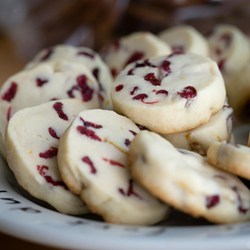 250 mL all-purpose flour1 mL baking powder½ mL salt125 mL butter, softened90 mL confectioners' sugar5 mL vanilla extract1 mL almond extract10 mL grated orange zest, or more to taste250 mL sweetened dried cranberries, choppedDirectionsDay 1:Combine flour, baking powder, and salt in a bowl; set aside. Beat the butter and confectioners' sugar with an electric mixer in a large bowl until smooth. Stir in the vanilla and almond extracts and orange zest. Using a wooden spoon, blend in the flour mixture until just incorporated. Fold in the cranberries, mixing just enough to evenly combine.Roll the dough into a log about 7 inches (~18 cm) long. Wrap log in plastic wrap and chill in the refrigerator for at least 4 hours or overnight.Day 2:Preheat an oven to 350 ºF (175C).Remove plastic wrap and cut the cookie dough into 1/2-inch (1 cm) slices. Arrange the slices on an ungreased baking sheet about 1 inch (2½ cm) apart.Bake in the preheated oven until firm but not browned, about 10 minutes.Allow to cool on the baking sheet until cool enough to touch before removing them carefully to a wire rack to cool completely.ALL RIGHTS RESERVED © 2015 Allrecipes.com 
Printed From Allrecipes.com 12/11/2015http://allrecipes.com/recipe/218878/citrus-shortbread-cookies/Vint Dec 2015